1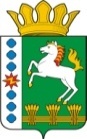 КОНТРОЛЬНО-СЧЕТНЫЙ ОРГАН ШАРЫПОВСКОГО РАЙОНАКрасноярского краяЗаключениена проект Решения Ивановского сельского Совета депутатов «О внесении изменений и дополнений в Решение Ивановского сельского Совета депутатов от 14.12.2017 № 43 «О бюджете поселения на 2018 год и плановый период 2019-2020 годов» (в ред. от 28.03.2018 № 8, от 25.07.2018 № 23)05 декабря  2018 год 								№ 171Настоящее экспертное заключение подготовлено Контрольно – счетным органом Шарыповского района на основании ст. 157 Бюджетного  кодекса Российской Федерации, ст. 9 Федерального закона от 07.02.2011 № 6-ФЗ «Об общих принципах организации и деятельности контрольно – счетных органов субъектов Российской Федерации и муниципальных образований», ст. 5 Решения Шарыповского районного Совета депутатов от 20.09.2012 № 31/289р «О внесении изменений и дополнений в Решение Шарыповского районного Совета депутатов от 21.06.2012 № 28/272р «О создании Контрольно – счетного органа Шарыповского района» (в ред. от 20.03.2014 № 46/536р, от 25.09.2014 № 51/573р, от 26.02.2015 №56/ 671р) и в соответствии со стандартом организации деятельности Контрольно – счетного органа Шарыповского района СОД 2 «Организация, проведение и оформление результатов финансово – экономической экспертизы проектов Решений Шарыповского районного Совета депутатов и нормативно – правовых актов по бюджетно – финансовым вопросам и вопросам использования муниципального имущества и проектов муниципальных программ» утвержденного приказом Контрольно – счетного органа Шарыповского района от 16.12.2013 № 29, Соглашения от 01.01.2015 «О передаче Контрольно-счетному органу Шарыповского района полномочий Контрольно-счетного органа Ивановского сельсовета по осуществлению внешнего муниципального финансового контроля».Представленный на экспертизу проект Решения Ивановского сельского Совета депутатов «О внесении изменений и дополнений в Решение Ивановского сельского Совета депутатов от 14.12.2017 № 43 «О бюджете поселения на 2018 год и плановый период 2019-2020 годов» (в ред. от 28.03.2018 № 8) направлен в Контрольно-счетный орган Шарыповского района 04 декабря 2018 года. Разработчиком данного проекта Решения является администрация Ивановского сельсовета.Мероприятие проведено 05 декабря  2018 года.В ходе подготовки заключения Контрольно – счетным органом Шарыповского района были проанализированы следующие материалы:- проект Решения Ивановского сельского Совета депутатов «О внесении изменений и дополнений в Решение Ивановского сельского Совета депутатов от 14.12.2017 № 43 «О бюджете поселения на 2018 год и плановый период 2019-2020 годов»;-  решение Ивановского сельского Совета депутатов от 14.12.2017 № 43 «О бюджете поселения на 2018 год и плановый период 2019-2020  годов» (в ред. от 28.03.2018 № 8, от 25.07.2018 № 23).В соответствии с проектом  Решения Ивановского сельского Совета депутатов «О внесении изменений и дополнений в Решение Ивановского сельского Совета депутатов от 14.12.2017 № 43 «О бюджете поселения на 2018 год и плановый период 2019-2020 годов» предлагается внести изменения в следующие статьи:В статью 1 внести следующей изменения:Утвердить основные характеристики  бюджета поселения  на 2018 год:                                                                                                                   Таблица 1(руб.)Общий объем доходов бюджета поселения увеличился в сумме 258 762,70 руб. (2,04%). Анализ изменения доходов бюджета поселения за 2018 годТаблица 2(тыс.руб.)Сумма налоговых и неналоговых доходов в 2018 году уменьшается на 111 800,00 руб. или на 8,17%, в том числе:- налог на прибыль увеличивается на 57 200,00 руб. (20,01%) за счет увеличения заработной платы;- налоги на товары (работы, услуги), реализуемые на территории РФ увеличиваются на 16 600,00 руб. (6,68%) с учетом фактических поступлений и уточненного прогноза УФК по Красноярскому краю;- налог на имущество уменьшается на 40 200,00 руб. (6,74%)  с учетом фактических поступлений, а также информацией УФНС по Красноярскому краю о недоимке;- налог на совокупный доход уменьшается на 137 600,00 руб. (63,53%) с учетом фактических поступлений, а также информацией УФНС по Красноярскому краю о недоимке;- государственная пошлина уменьшается на 4 200,00 руб. (42,00%) с учетом фактических поступлений за 11 месяцев 2018 года;- штрафы, санкции, возмещение ущерба уменьшаются на 3 600,00 руб. (72,00%) с учетом фактических поступлений за 11 месяцев 2018 года.Безвозмездные поступления увеличиваются на 370 562,70 руб. или на 3,28% за счет:- субвенций бюджетам субъектов РФ и муниципальных образований на 10 643,70 руб. или на 8,68%;- иные межбюджетные трансферты увеличиваются на 359 919,00 руб. или на 6,31%.Общий объем расходов бюджета поселения  увеличился в сумме 260 158,94 руб. (2,03%).Анализ изменения расходов бюджета поселения на 2018 годТаблица 3(руб.)По подразделу 0102 «Функционирование высшего должностного лица субъекта РФ и органа местного самоуправления» увеличение бюджетных ассигнований в сумме 40 511,00 руб. (6,67%) на  частичное финансирование (возмещение) расходов на повышение размеров оплаты труда отдельным категориям работников бюджетной сферы за счет средств краевого бюджета.По подразделу 0104 «Функционирование Правительства РФ, высших органов исполнительной власти субъектов РФ, местных администраций»  увеличение бюджетных ассигнований в сумме 179 656,24 руб. 6,51%), в том числе:- увеличение в сумме 71 974,00 руб. увеличены бюджетные средства  на региональные выплаты и выплаты, обеспечивающие уровень заработной платы работников бюджетной сферы не ниже размера минимальной заработной платы (минимального размера оплаты труда);- увеличение в сумме 118 489,00 руб. на  частичное финансирование (возмещение) расходов на повышение размеров оплаты труда отдельным категориям работников бюджетной сферы за счет средств краевого бюджета;- увеличение в сумме 1 396,24 руб. на ежемесячное пособие по уходу за ребенком до 1,5 лет;- уменьшение в сумме 1 567,79 руб. в связи с экономией по командировочным расходам;- уменьшение в сумме 7 800,00 руб. в связи с экономией по услугам связи;- уменьшение в сумме 2 835,21 руб. по оплате коммунальных услуг за холодную воду.По подразделу 0113 «Другие общегосударственные вопросы» увеличение бюджетных ассигнований в сумме 283,00 руб. (5,07%) на выполнение государственных полномочий по созданию и обеспечению деятельности административных комиссий.По подразделу 0203 «Мобилизационная и вневойсковая подготовка» увеличение бюджетных ассигнований в сумме 10 360,70 руб. (8,85%) на осуществление первичного воинского учета на территориях, где отсутствуют военные комиссариаты. По подразделу 0409 «Дорожное хозяйство» увеличение бюджетных ассигнований в сумме 16 600,00 руб. (0,93%) на содержание улично – дорожной сети сельского поселения и искусственных сооружений на них.По подразделу 0502 «Коммунальное хозяйство» увеличение бюджетных ассигнований в сумме 128 945,00 руб. (9,01%) в рамках подпрограммы  "Модернизация, реконструкция, текущий  и капитальный ремонт объектов коммунальной инфраструктуры, жилья и благоустройства" муниципальной программы  «Обеспечение транспортной доступности и коммунальными услугами граждан, а также создание условий для обеспечения доступным и комфортным жильем граждан Ивановского сельсовета", в том числе:- увеличение в сумме 95 050,00 руб. на устройство посадочной площадки и установки автобусной остановки в пос.Инголь;- увеличение в сумме 36 573,00 руб. на замену троса на углеподаче в котельной по адресу: пос.Инголь, квартал Путейский-41;-  увеличение в сумме 27 322,00 руб. на текущий ремонт двигателя в котельной по ул. Труда стр. ТБ в с.Ивановка; -  уменьшение в сумме 30 000,00 руб. в связи с перераспределением бюджетных ассигнований с текущего ремонта оборудования и инженерных сетей на подраздел 0104 «Функционирование Правительства РФ, высших органов исполнительной власти субъектов РФ, местных администраций». По подразделу 0503 «Благоустройство» уменьшение бюджетных ассигнований в сумме 116 197,00 руб. (5,12%) в рамках подпрограммы "Модернизация, реконструкция, текущий  и капитальный ремонт объектов коммунальной инфраструктуры, жилья и благоустройства территории" муниципальной программы  «Обеспечение транспортной доступности и коммунальными услугами граждан, а также создание условий для обеспечения доступным и комфортным жильем граждан Ивановского сельсовета" в связи с экономией по уличному освещению.В статью 1 внести следующей изменения:«2. Утвердить основные характеристики  бюджета поселения  на 2019 и 2020 годы:Таблица 3(рублей)Увеличение бюджетных ассигнований в 2019 году в сумме 421 556,00 руб. (4,90%) и в 2020 году в сумме 437 996,00 руб. (5,10%) на содержание автомобильных дорог общего пользования местного значения за счет средств дорожного фонда Красноярского края.Статья 10 «Дорожный фонд Ивановского сельсовета» излагается в новой редакции: «Утвердить объем бюджетных ассигнований дорожного фонда Ивановского сельсовета:- на 2018 год в сумме 1 792 487,00 руб., в том числе за счет акцизов по подакцизным товарам (продукции), производимым на территории Российской Федерации – 265 100,00 руб., за счет межбюджетных трансфертов из краевого бюджета – 1 527 387,00 руб.;- на 2019 год в сумме 698 556,00 руб., в том числе за счет акцизов по подакцизным товарам (продукции), производимым на территории Российской Федерации – 277 000,00 руб., за счет межбюджетных трансфертов из краевого бюджета – 421 556,00 руб.;- на 2020 год в сумме 721 796,00 руб., в том числе за счет акцизов по подакцизным товарам (продукции), производимым на территории Российской Федерации – 283 800,00 руб.,  за счет межбюджетных трансфертов из краевого бюджета – 437 996,00 руб.Дефицит бюджета и источники финансирования дефицита бюджета поселения увеличиваются  в сумме 1 396,24 или на 1,08% руб.4. Приложения 1, 4, 5, 6, 7, 9 к Решению излагаются в новой редакции согласно приложений 1-6 к проекту Решения.При проверке правильности планирования и составления проекта Решения  нарушений не установлено.На основании выше изложенного Контрольно – счетный орган Шарыповского района предлагает Ивановскому сельскому Совету депутатов принять проект Решения Ивановского сельского Совета депутатов Шарыповского района «О внесении изменений в решение сельского Совета депутатов от 14.12.2017 № 43 «О бюджете поселения на 2018 год и плановый период 2019-2020» (в ред. от 28.03.2018 № 8, от 25.07.2018 № 23). Председатель Контрольно – счетного органа							Г.В. СавчукАудитор Контрольно – счетного органа							И.В. Шмидт Предыдущая редакцияПредлагаемая редакцияОтклонение % отклонения1) прогнозируемый общий объем доходов бюджета поселения в сумме12 656 747,00 12 915 509,70 + 258 762,70 102,042) общий объем расходов бюджета поселения  в сумме12 786 470,4013 046 629,34+ 260 158,94102,033) дефицит бюджета поселения  в сумме129 723,40131 119,64+ 1 396,24101,084) источники финансирования дефицита бюджета поселения  в сумме129 723,40131 119,64+ 1 396,24101,08наименование доходовпредыдущая редакция Решенияпредлагаемая редакция проекта Решенияизменение% измененияНАЛОГОВЫЕ И НЕНАЛОГОВЫЕ ДОХОДЫ1 368 900,001 257 100,00-111 800,0091,83Налог на прибыль285 800,00343 000,0057 200,00120,01Налоги на товары (работы, услуги), реализуемые на территории РФ248 500,00265 100,0016 600,00106,68Налоги на имущество596 700,00556 500,00-40 200,0093,26Налог на совокупный доход216 600,0079 000,00-137 600,0036,47Государственная пошлина10 000,005 800,00-4 200,0058,00Доходы от использования имущества, находящегося в государственной и муниципальной собственности6 300,006 300,000,00100,00Штрафы, санкции, возмещение ущерба5 000,001 400,00-3 600,0028,00БЕЗВОЗМЕЗДНЫЕ ПОСТУПЛЕНИЯ11 287 847,0011 658 409,70370 562,70103,28дотации бюджетам субъектов РФ и муниципальных образований5 462 300,005 462 300,000,00100,00субвенции бюджетам субъектов РФ и муниципальных образований122 680,00133 323,7010 643,70108,68Иные межбюджетные трансферты5 702 867,006 062 786,00359 919,00106,31ВСЕГО12 656 747,0012 915 509,70258 762,70102,04наименование показателя бюджетной классификацииРаздел, подразделпредыдущая редакция предлагаемая редакция отклонение% отк.12345 (4-3)6Общегосударственные вопросы01003 379 696,003 600 146,24220 450,24106,52функционирование высшего должностного лица субъекта РФ и органа местного самоуправления0102607 674,00648 185,0040 511,00106,67функционирование Правительства РФ, высших органов исполнительной власти субъектов РФ, местных администраций01042 761 442,002 941 098,24179 656,24106,51резервные фонды01115 000,005 000,000,00100,00другие общегосударственные вопросы01135 580,005 863,00283,00105,07Национальная оборона0200117 100,00127 460,7010 360,70108,85мобилизационная и вневойсковая подготовка0203117 100,00127 460,7010 360,70108,85Национальная безопасность и правоохранительная деятельность030075 984,4075 984,400,00100,00защита населения и территории от чрезвычайных ситуаций природного и техногенного характера, гражданская оборона030935 000,0035 000,000,00100,00обеспечение пожарной безопасности031040 484,4040 484,400,00100,00другие вопросы в области национальной безопасности и правоохранительной деятельности0314500,00500,000,00100,00Национальная экономика04001 790 287,001 806 887,0016 600,00100,93водное хозяйство040614 400,0014 400,000,00100,00дорожное хозяйство04091 775 887,001 792 487,0016 600,00100,93Жилищно - коммунальное хозяйство05003 726 233,003 738 981,0012 748,00100,34жилищное хозяйство050126 600,0026 600,000,00100,00коммунальное хозяйство05021 430 399,001 559 344,00128 945,00109,01благоустройство05032 269 234,002 153 037,00-116 197,0094,88Культура, кинематография08003 685 170,003 685 170,000,00100,00культура08013 685 170,003 685 170,000,00100,00Социальная политика100012 000,0012 000,000,00100,00пенсионное обеспечение100112 000,0012 000,000,00100,00ВСЕГО РАСХОДЫ12 786 470,4013 046 629,34260 158,94102,03Предыдущая редакцияПредлагаемая редакцияОтклонение % изменения1) прогнозируемый общий объем доходов бюджета поселения в сумме2019 год2020 год8 603 928,008 595 128,009 025 484,009 033 124,00+ 421 556,00+ 437 996,00104,90105,102) общий объем расходов бюджета поселения  в сумме2019 год2020 год8 603 928,008 595 128,009 025 484,009 033 124,00+ 421 556,00+ 437 996,00104,90105,10